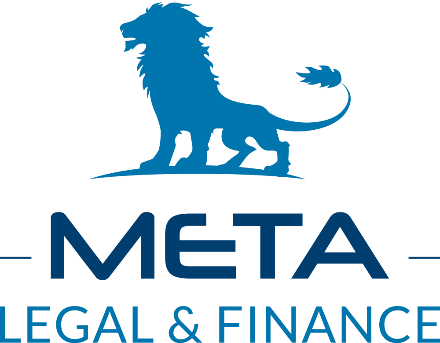 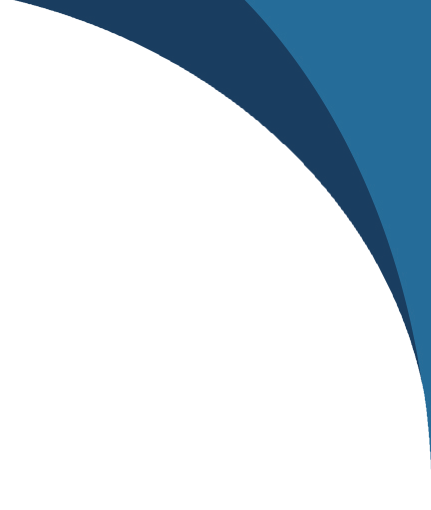 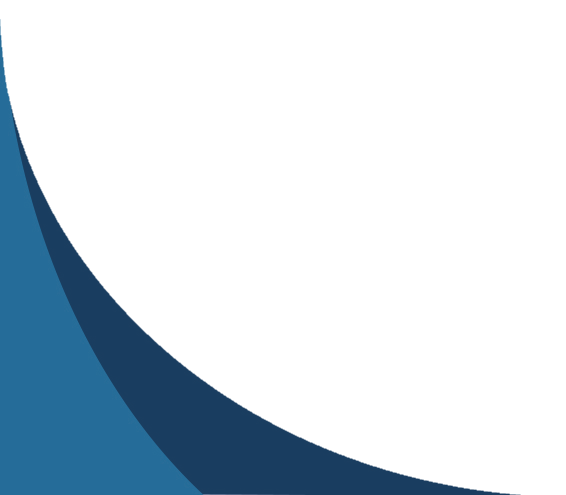 <<firstName>> <<lastName>><<address.Street>><<address.City>>, <<address.State>> <<address.PostCode>><<{dateFormat($nowUTC,’EEEE, dd MMMM, yyyy’)}>>Dear <<firstName>>,Thank you for your recent application for the position of <<positionTitle>>.We will be working through all the applications to produce a shortlist of applicants that we will invite for an interview.<<cs_includeTimeframe>>We will contact you electronically or by phone no later than <<responseDate>>.<<es_includeTimeframe>>Yours Sincerely,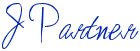 Julie PartnerHuman Resources Manager